Publicado en Barcelona el 17/04/2024 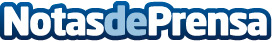 CoolTop, innovación sostenible en impermeabilización de cubiertasEn un mundo donde la innovación y la sostenibilidad son pilares fundamentales para el progreso, empresas como Eagle Group destacan como verdaderos referentes en el desarrollo, fabricación y comercialización de sistemas de impermeabilización de alta calidad al tiempo que coste-eficientesDatos de contacto:Carlos Tostedeon931929647Nota de prensa publicada en: https://www.notasdeprensa.es/cooltop-innovacion-sostenible-en Categorias: Nacional Sostenibilidad Otras Industrias Construcción y Materiales http://www.notasdeprensa.es